Загадки для детей 5-7 лет с ответами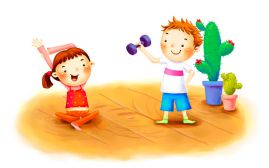 Загадки с ответами для детей старшей-подготовительной группы детского сада на тему «Мир человека»Загадки про здоровье для детейДелать нужно по утрам,Она бодрость дарит нам. (Зарядка)Мы по часам едим, гуляем,И каждый день егособлюдаем ... (режим).Тоненькие струйкиПомогают вымыть руки. (Струйки воды)Мы с ней очень-очень дружим,Часто моемся под душем. (Вода)Она помогает нам чистыми стать,Посуду помыть и белье постирать. (Вода)Высоко волан взлетает,Легкий и подвижный он.Мы с подругою играемНа площадке в ... (бадминтон).В эту игру играют без спешки.В ней есть король, королева и пешки.Победу одержит в игре этой тот,Кто просчитает вперед каждый ход. (Шахматы )Есть педали, руль и спицы,Он летит вперед, как птица. (Велосипед)Стоят игроки друг против друга,Сетка меж ними натянута туго.Бьют по мячу и красиво и метко,И оживает в руках их ... (ракетка).Палками я оттолкнусьИ с крутой горы несусь. (На горных лыжах)Быстро я лечу вперед,Серебристый режу лед. (Коньки)Управляю я рулем,Еду я с горы на нем. (На снегокате)На них качусь я быстро,Уверенно и споро,И чертят серебристыеНа льду они узоры. (Коньки)Загадки про правила дорожного движения для детейПешеходам объясняет,Как дорогу перейти.Он сигналы зажигает,Помогая нам в пути. (Светофор)У него сигналов три.Ты сигналы назови. (Красный, желтый, зеленый)Какой у светофора светНам говорит: «Прохода нет»? (Красный)У светофора свет горит —«Вперед идите» — говорит. (Зеленый)У светофора свет горит —«Приготовьтесь» — говорит? (Желтый)Машины грохочут,Несутся вперед,По тротуарам ходит народ. (В городе)Не торопится, идетПо тропинке пешеходной,Неширокой, но свободной.Кто же это?.. (Пешеход)Я с окошками, как дом.Есть колеса в доме том.Домик мой катается,В нем двери открываются. (Автобус)Он по рельсам идет,Пассажиров везет. (Электропоезд)Я и вечером и днемЗа рулем да за рулем. (Водитель)Грузы я возить привык,Я тяжелый ... (грузовик).Жарким днем, в полдневный знойУлицы полью водой. (Поливальная машина)По этой дорожке идет пешеход,Машин не боится, идет он вперед. (По тротуару)Их, конечно, видел ты,Стекло очищают от снега, воды. (Дворники на стеклах)Одноногий и трехглазый,Вы его узнали сразу! (Светофор)Почему зимой машиныПоменяли свои шины? (Чтобы не скользить)Загадки про правила пожарной безопасности для детейОн красив и ярко-красен,Но он жгуч, горяч, опасен. (Огонь)Он дает тепло и свет,С ним шутить не надо, нет! (Огонь)Если дым валит клубами,Пламя бьется языками,И огонь везде, и жар,Это бедствие — ... (пожар).Золотая пчелкаСела на елку.Если ее не прогнать,Елка может запылать. (Огненная искра)Маленький конек,Вместо гривы — огонек. (Спичка)Если дом горит, тогдаПригодится нам ... (вода).Невелик коробок,А пожар приволок. (Коробок спичек)Он горючий, он летучий,Для машин необходим.Но опасным он бываетИ пожары вызывает.Называется ... (бензин).Загадки про деньги, магазины для детейЯ кладу их не в платок,Я кладу их в кошелек. (Деньги)У меня игрушка есть,И монеток в ней не счесть.Моя игрушка — свинка,Дырка у нее на спинке.Монетки в дырку я кладу,Когда их станет много, жду. (Копилка)На них я подарок подруге куплю,Поэтому их каждый день я коплю. (Деньги)В каком магазине не купим игрушки,А купим коньки, и ботинки, и клюшки? (В магазине спорттоваров)Если заболела Юля,Где мы купим ей пилюли? (В аптеке)В кошелек мы их кладем,С ними в магазин идем. (Деньги)Кто товары продает —Молоко, сметану, мед? (Продавец)Кто товары покупает,Деньги продавцу вручает? (Покупатель)Где на прилавке товары лежат,Все разложенные в ряд? (В магазине)В каком магазине мы купим продукты —Мясо и рыбу, овощи, фрукты? (В продовольственном)В каком магазине продают игрушки —Мишек и кукол, заек и хрюшек? (В магазине игрушек)Загадки про праздники для детейЯ лечу, я лечу,Я полмира облечу!Принесу вам поздравленьяС Новым годом, с днем рожденья! (Открытка)Этот праздник каждый годОбязательно придет.Принесет мороз трескучий,Принесет снежок сыпучий,Возле елки хоровод.Это праздник — ... (Новый год).Он бывает в начале весны.Подарки готовим женщинам мы,Им дарим красивые пышные розы,Приносим им ветки душистой мимозы. (Восьмое марта)Праздник посвящен учителям.Ведь они любовь и знания дарят нам. (День учителя)Этот праздник знаний, книгПомнит каждый ученик. (День знаний)Это лучший день в году,Солнечный и яркий.В гости я к тебе приду —Принесу подарки! (День рождения)Это праздник всей страны —Помнить мы о нем должны.Наш народ врагов разбилИ Отчизну защитил. (День Победы)Этот праздник посвященВоинам отважным.Смелостью их защищенВ наше время каждый. (День защитника Отечества)Загадки о профессиях для детейСегодня играла я Бабу Ягу,А завтра Снегурку сыграть я могу.Угадайте-ка, друзья,Какая профессия у меня? (Актер)Он приучает детишек к порядку,Он проверяет ребячьи тетрадки.Научит детей и писать, и читать,И складывать цифры, и вычитать. (Учитель)Если заболело ухо,Если в горле стало сухо,Не пугайся и не плачь,Ведь тебе поможет ... (врач).Он вылечит корь, и бронхит, и ангину,Пропишет пилюли и витамины. (Врач)Разгребает снег лопатой,Подметает двор метлой.Догадались ли, ребята,Кто следит за чистотой? (Дворник)Если вьется пламя,Дым валит столбом,«Ноль-один» мы наберем,Его на помощь позовем. (Пожарный)Он с утра в столовой нашейВарит суп, компот и кашу. (Повар)Он одет в комбинезон,Красит рамы, стены.Он и пол и потолокВ доме выкрасить помог. (Маляр)Из рассыпчатой мукиОн печет нам пироги,Булки, плюшки, сайки.Кто он? Угадай-ка. (Пекарь)У него товара горы:Огурцы и помидоры,Кабачки, капуста, мед.Все он людям продает. (Продавец)Феном, щеткой и расческойЛовко сделает прическу. (Парикмахер)Сошьет он платье, брюки,Обрадует обновой.Скажут: «Золотые рукиУ этого ...» (портного).Мы работаем бригадой,Нам везут песок, бетон.Дружно потрудиться надо,Чтоб построить новый дом. (Строители)Загадки про домашние вещи для детейИ зимой и летомХолод в нем и лед.Рыбу, суп, котлетыОн нам сбережет. (Холодильник)Наполнена я ватой,То пухом, то пером.А ночью я, ребята,Полна спокойным сном. (Подушка)Соберу рубашки, майкиИ скажу ей: «Постирай-ка!В барабане покрути,Белье чистым возврати!» (Стиральная машина)Картина волшебнаяЕсть у меня.Прожить без нееНе могу я и дня.Три месяца осеньЯ вижу на ней,И падают желтыеЛистья с ветвей.Три месяца снегНаметает зимаСугробы высокие,Как терема.Три месяца вижуВесенние дни —Цветы и деревьяВезде расцвели.Три месяцаВижу я лето.Узнали ль, ребята,Картину вы эту? (Окно)Если мусор на полу,Вспоминаем про ... (метлу).Мы идем за шагом шагИ твердим: «Тик-так, тик-так!»Если нас не завести,Перестанем мы идти. (Часы)Любит старшая сестраПрямо с самого утраПеред ним вертетьсяИ в него глядеться. (Зеркало)Дела у меня немало —В дочки-матери играла.А теперь хочу я спать,И зовет меня ... (кровать).Мама вешает в нем платья,Свитера и брюки — братья,Папа — куртку, плащ и шарф.Догадались? Это ... (шкаф).Этот предмет у нас дома один —Всеми домашними очень любим.Дедушка хочет на нем хоть чуть-чутьПосле обеда прилечь и вздремнуть.Бабушка к вечеру очень устала:Сядет и будет смотреть сериалы.И лежебока, наш кот Митрофан,Любит уютный и теплый ... (диван ).Он сосет и пыль и сор,Чистит кресло и ковер.В доме мусор соберетИ ни разу не чихнет. (Пылесос)Все жужжит и жужжитБез умолку,Зерна кофе крошит ... (кофемолка).Если смялись складки брюк,То поможет нам ... (утюг).На нем пена поднялась,Смыла с рук и пыль, и грязь,Краски и чернила.Узнаёте? Это ... (мыло).Она висит под потолком,Звенят подвески из стекла,Ее мы включим вечеркомИ станет комната светла. (Люстра)Поясок я подвяжу,Да по кухне запляшу.Смету мусор на совок,Да и спрячусь в уголок. (Веник)Сама восковая,Головка огневая,И ярка, и горяча.Догадались ли? (Свеча)Она из хрусталя,Прозрачная на свет.В нее поставлю яЦветов большой букет. (Ваза)Он в спальне на стене висит,Он ярок и красив на вид.И нравится мне перед сномУзор рассматривать на нем. (Ковер)Чаю выпить захотим —В нем мы воду вскипятим. (Чайник)Мы им режем мясо,Овощи, колбасы.Если он наточен остро,Резать им легко и просто. (Нож)Она совсем небольшая,В чашке сахар ею мешают. (Чайная ложечка)В ней чудесные картинки:Облака, река, тропинки.Я ее прочту братишке.Догадались? Это ... (книжка).Белая голубица,Вместо крылышек — страницы.Я страницы полистаю,Стихи, сказки почитаю. (Книга)Я стою в углу в прихожей,Я на дерево похожа.Вместо листиков на веткахУ меня шарфы и кепки. (Вешалка)Тук-тук,Скок-скок —Гвоздь забьет нам ... (молоток).Быстрая и вёрткая,Зовут ее ... (отвёрткою).У ней острых зубок ряд,Они пилят все подряд. (Пила)Голубой огонекНам обед сварить помог. (Газ)Она помощница моя,На ней обед готовлю я.Я конфорки зажигаю,Борщ варю, котлеты жарю. (Газовая плита)Я огня не боюсь,Смело на огонь сажусь.В меня воду наливаютИ бульон душистый варят. (Кастрюля)Если вода закипит,Стану я очень сердит.Заворчу, запыхчу.В свисток засвищу! (Чайник со свистком)Вяжет шарфик мастерица,Весело мелькают ... (спицы).Она без нитки шить не может,Но катушка ей поможет,Нитку даст катушка,Вденем нитку в ... (ушко).Режем мы бумагу, ткани.Кто мы? Догадайтесь сами. (Ножницы)Острая и колкая,Такая мастерица!Платьице из шелкаСошьет она сестрице. (Иголка)Загадки про одежду, обувь для детейКогда на прогулкуИдем на полянку,Всегда надеваем от солнца ... (панамку).По лужам в них смелоБегает Зина,Они не промокнут,Они из резины. (Резиновые сапожки)К реке искупаться бежим мы по тропке,У нас на ногах очень легкие ... (шлепки).У нее есть капюшон,Пышным мехом опушен. (Куртка)Греет он шею холодной зимой,Мягкий, пушистый и шерстяной. (Шарф)Зимою морозной идем по дорожке,У нас на ногах меховые ... (сапожки ).Не страшна нам зима ледяная,... (шубка) надета на нас меховая.Ее на голову наденем мы зимой,Уши не продует нам ветер ледяной. (Шапка)Их бабушка свяжет из шерсти на спицах,Мягкие, тепленькие ... (рукавицы).Загадки про игры и игрушки для детейМы зимой катались с горки,Сыпали снежок в ведерки.Из пушистого комкаЛепили мы ... (снеговика).Мы песочек насыпаемИ куличики печем.Угадайте, где играемМы с сестренкою вдвоем? (В песочнице)Есть у них полозья,Есть у них веревка.Мы на них каталисьС высокой горки ловко. (Санки)Если ясные деньки,Оля их с собой берет.На каток она идет,Надевает там ... (коньки).Они блестящи и остры,Есть у меня и у сестры.Их на ноги надеваем,Быстро мы по льду гоняем. (Коньки)Мы покатим снежный ком,Мы из снега строим ... (дом).Эти звонкие игрушкиНазывают ... (погремушки).Из них строит МашенькаДом, дворец и башенку. (Кубики)Плавает в тазуРезиновая, гибкая.Воды ей принесу,Поиграю с ... (рыбкою). У него есть хобот, уши,Я зову его Петрушей.Добрый и хороший он,Милая игрушка ... (слон).Кирпичи на нем возил,В кузов кубики грузил,Целый день я с ним играл:Нагружал и разгружал.У гадали?.. ( Самосвал)Я с ней целый день играю:Одеваю, раздеваю,Я ей платьице сошью,Очень я ее люблю.Уложу ее в кровать,Она будет сладко спать! (Кукла)Поднимает грузы самНовенький ... (подъемный кран).Мы на них с подругой сели —Полетели, полетели!Мы взлетаем высоко,Улетели далеко.Мы качались, мы летали,А друзья стояли, ждали. (Качели)Оттолкнусь одной я ножкойИ поеду по дорожке.Покатать меня он рад,Мой любимый ... (самокат).Его бьют, а он не плачет,Только прыгает и скачет.Потому, что это ... (мячик).Он прыгучий, он бегучий,Интересно с ним игратьИ друзьям его кидать.Или очень меткоБросить через сетку. ( Мяч)Стоят на площадкеСлон и лошадка,Зебра, олень и верблюд.Ребятишек звери ждут.Мы на них удобно сели —Закружились, полетели.Угадали?.. (Карусели)В формочку совочкомПесок сыплет дочка.Что печет она в печи?Угадали?.. (Куличи)Раз-два-три-четыре-пять.Станем мы в песок играть.Есть у нас малютка-гном,Мы ему построим ... (дом).У него два колеса,Руль блестящий, спицы.Есть и рама и педали,Он окрашен в красный цвет,Вы, конечно, угадали —Это мой ... (велосипед).У нее есть длинный хвостик,Лапки есть, глаза и ротик,Но ее не ловит котик.Ведь она же не живая.Это ... (мышка заводная).Загадки про продукты питания для детейОн молочный,Вкусный, сочный.Ванечка, дружок,Ешь полезный ... (творожок )В руку взяла ложку Наташа,Ест она утром овсяную ... (кашу).Сварим из крупМы Андрюше ... (суп).Положи-ка, Ваня, в ротАппетитный ... (бутерброд).Маленькая СветаНа второе ест ... (котлету).Он любимец всех ребят —Вкусный, сладкий ... (шоколад).Вам обязательно мама нальетИз ягод и фруктов полезный ... (компот ).Перед тем как лечь в постель,Выпьем клюквенный ... (кисель).Овощи, зелень покрошим немножко,Квасом зальем, и готова ... (окрошка).У мышей сегодня пир:Они стащили в кухне ... (сыр).Любит маленький ДамирУтром сладкий пить ... (кефир).Она украсит винегретыЯрко-алым, сочным цветом. (Свекла)Его украшают желе, шоколадом,И все ребятишки ему очень рады. (Торт)Ягодки в начале летаРадуют румяным цветом,Сочной мякотью своей.Шепчут: «Съешь нас поскорей!» (Черешня)И Оля и НаташаЕго положат в кашу.А мы им хлеб намажемИ девочкам покажем. (Масло)Угостим КатюшуСпелой, сочной ... (грушей).Любит маленькая НинаЯблоки и ... (мандарины).Будет крепок и высокТот, кто пьет морковный ... (сок).Пейте на здоровье... (молоко) коровье.Испекла нам бабушкаРумяные ... (оладушки).Круглый, румяный,Словно солнышко в зените.С маслом, медом и сметанойВы его, друзья, съедите. (Блин)Лапкой котикВытер ротик.Ну а детки. Ну а деткиВытирают рот ... (салфеткой).Белый, как снег,Сладкий, как мед.Во рту тает,Его в чай добавляют. (Сахар)Без нее невкусен суп,Каша и картошка.В пищу все ее кладут,Только понемножку. (Соль)Загадки про школьные принадлежности для детейКнигу первую моюБерегу я и люблю.Хоть пока и по слогамЯ ее читаю сам.Называется, как встарь,Эта книжечка ... (букварь).Ошибку исправить он мне помогаетИ осторожно в тетрадке стирает. (Ластик)Я очень стараюсь, почти не дышу,Я цифры сегодня впервые пишу.На цифры я радуюсь, глядя.А где я пишу их? В ... (тетради).Я пишу на строчкеПалочки, крючочки,Буду буквы я писать.Это ведь моя ... (тетрадь).Карандаши и ручкиЯ в него убрал.Ребята! Догадались?Это мой ... (пенал).В альбоме рисуюЯ домик, пейзаж.А мне помогает ... (простой карандаш).Вот прилежный ученик,В ранце у него ... (дневник).В нем я рисуюТо речку, то дом.Вы угадали?Ведь это ... (альбом).Я стараюсь от души:Рисую ягоды лесные.Помогут мне карандаши,Но не простые, а ... (цветные).Я пока еще не мастер,Но стараюсь рисовать,Чтобы «заработать» пять.Помогает мне ... (фломастер).Слышите, звенит дружок?Он зовет нас на урок.Пора букварь нам открыватьИ начинать его читать. (Звонок на урок)Между уроками в школе бывает,Ученики отдыхают, играют. (Перемена)На ней пишут мелом,Мелом белым-белым. (Школьная доска)Ею мы с доски стираем,Ее ... (тряпкой) называем.Ее страницы,Как крылья птицы.Она крыльями взмахнет,В мир волшебный унесет. (Книга)Загадки про правила этикета для детейРовно, прямо мы сидим,Если за столом ... (едим).Если в гости мы идем,То его с собой несем. (Подарок)Чтобы было очень мило,Завернем его красиво,Лентой перевяжем,Поздравленья скажем! (Подарок на день рождения)Мы на день рожденияНе придем без ... (приглашения).Мы квартиру уберем,И порядок наведем.Если ждем друзей,Если ждем ... (гостей). Перед едойРуки вымоем ... (водой).Мы оденемся прилично,Аккуратно, симпатично,И подарок мы возьмем,Если в ... (гости) мы пойдем.Подарю тебе цветыИ подарок подарю.Я уверена, что тыСкажешь мне ... (благодарю).Вот и наступило утро,Сад сияет перламутром.Что мы скажем? (С добрым утром!)Есть много слов хороших,Прекрасных, добрых слов.Я знаю, сын АлешаМне их сказать готов!Раз-два-три, раз-два-три,Ты слова мне назови! (Спасибо, здравствуйте, до свидания, благодарю)Птичка птичку повстречала.Что она прощебетала? (Здравствуй!)Когда ложимся спать,Что не забудем мы сказать? (Спокойной ночи)Когда вернемся в дом,Где каждый нам знаком,Что сказать мы не забудем,Если вежливыми будем? ( Здравствуйте!)Что мы скажем бабушкеЗа вкусные оладушки? (Спасибо)Если мы у дедушкиПросим к чаю хлебушка,То мы его благодарим.Какое слово говорим? (Спасибо)Мы приходим в детский сад,Здесь нам каждый очень рад.Какое слово не забудем?Говорить его мы будем. (Здравствуйте!)Когда мы расстаемсяДо нового свидания,Какое слово скажем?Конечно, ... (до свидания).Загадки про человека для детейДо чего же хороши!Зовут их зеркалом души. (Глаза)У него есть две руки,Они сильны, они ловки.Все они умеют:Рисуют, пишут, клеят. (Человек)Гладкие, пушистые,Бывают золотистыми.На голове растут.Угадай, как их зовут? (Волосы)На них надеты башмаки,А зимою — сапоги.Угадали?.. (Две ноги)Он помогает есть нам и пить,Он помогает петь, говорить. (Рот)Чтобы они были крепки и белы,Щеточкой с пастой их чистим умело. (Зубы)Они помогают услышать нам звуки.Это же ... (уши), а вовсе не руки.Помогает нам дышать,Ароматы различать. (Нос)На руке их ровно пять.Хочешь, можешь сосчитать! (Пальцы)Розовые от мороза,Круглые, как яблочки,На них бывают ямочки. (Щеки)Он может стать шахтером,Ученым и актером,Учителем он может стать —Детишек в школе обучать. (Человек)Ему помогают и руки, и ум,И множество мыслей,И множество дум. (Человек)Ему подчиняются ветры и воды,Его называют царем всей природы. (Человек)Нет у него ни острых клыков,Нет ни когтей, ни мощных рогов,Но всех он может победить,И все в природе покорить! (Человек)Может петь и танцевать,Может быть флейтистом,И скрипачом, и пианистом.Мы зовем его ... (артистом).Он тренирует детвору:Он очень любит спорт.С ребятами он поутруУже спешит на корт. (Тренер)